FASE 3: Encuentros estratégicos de diálogos y audiencia pública participativaGuía 3.4: orientaciones metodológicas para la realización de diálogos con jóvenesVersión 22/01/23JuventudEn el presente Taller, se hace énfasis en la necesidad por parte de las entidades, de reconocer a los jóvenes como sujetos con pleno ejercicio de su condición de ciudadanos, y que, a su vez, los jóvenes comprendan que las decisiones tomadas desde los gobiernos locales, tienen incidencia directa sobre sus proyectos de vida individuales y colectivos. Por otra parte, este ejercicio sirve como proceso de auto reflexión y retroalimentación a las autoridades locales sobre cómo es percibido su trabajo y sobre todo si este, cumple con su finalidad.Herramienta de Visualización # 1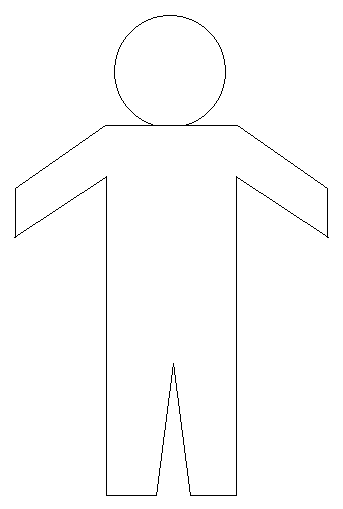 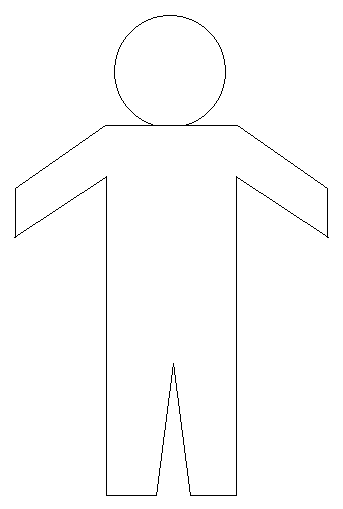 Herramienta de Visualización # 2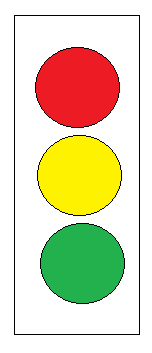 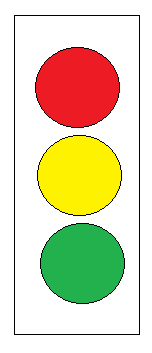 Cuestionario Juvenil para la Audiencia Pública *Contar con los formatos necesarios para diligenciar todas las preguntas planteadas Acta de compromiso de respuestaPor medio de la presente yo ____________________________________, en mi condición de ____________________________, del ente territorial ___________________________ me comprometo a que las peguntas relacionadas a continuación, planteadas como resultado del Encuentro Estratégico de Diálogo con Jóvenes, sean respondidas en su totalidad por parte del señor/a ______________________________ en la Audiencia Pública de Rendición de Cuentas, en su condición de máxima autoridad.   Preguntas:____________________________________________________________________________________________________________________________________________________________________________________________________________________________________________________________________________________________________________________________________________________________________________________________________________________________________________________________________________________________________________________________________________________________________________________________________________________________________________________________________________________________________________________________________________________________________________________________________________________________________________________________________________________________________________________________________________________________________________________________________________________________________________________________________________________________________________________________________________________________________________________________________________________________________________________________________________________________________________________________________________________________________________________________La presente se firma a los ________ del mes de __________ 2023._________________________________                          Representante de la Administración_________________________________Relator   JUVENTUDJUVENTUDJUACO Territorial: El gobierno local rinde cuentas a los jóvenes de la regiónJUACO Territorial: El gobierno local rinde cuentas a los jóvenes de la regiónObjetivosPresentar la situación de los jóvenes en el ente territorialPresentar los logros, retos y limitaciones de las administraciones territorialesGenerar insumos para la Audiencia Pública de rendición de cuentas de las autoridades localesTiempo1 hora y 30 minutos - distribuidos en tres momentos:20 minutos - Presentación situación jóvenes en el ente territorial 20 minutos - Presentación gestión administración logros, retos y oportunidades 50 minutos - Generar insumos para la Audiencia PúblicaParticipantes1 dinamizador(a) – funcionario(a) Oficina o Dependencia Encargada de Juventud en el ente territorial. Secretaria Técnica de la Comisión de Concertación y Decisión. (funcionario(a) Oficina o Dependencia Encargada de Juventud y de Planeación del ente territorial).1 apoyo al Dinamizador(a) – funcionario(a) Oficina o Dependencia Encargada de Juventud en el ente territorial20 jóvenes – hombres y mujeres entre 18 – 28 años de edadInsumosMomento 1 - Presentación situación jóvenes en el ente territorial Ficha estadística territorial de la juventud, basada en las56 medidas de promoción, prevención, proyección y garantía.Momento 2 - Presentación gestión administración logros, retos y limitacionesSemáforo de la gestión territorial:Clasificación de las metas contenidas en el plan de desarrollo en materia de Juventud.Avances – Semáforo en verdeSon aquellas metas del plan de desarrollo en cuyas acciones se evidencia:Un cambio significativo en la línea base o de los indicadores que miden su incidencia.El cumplimiento en la entrega de un producto o servicio que beneficie a la población juvenil.Una alta ejecución presupuestal (Superior al 70%).Una amplia participación de organizaciones juveniles y los jóvenes en el territorio. En proceso – semáforo en amarilloSon aquellas metas del plan de desarrollo en cuyas acciones se evidencia:Un moderado cambio en la línea base o en los indicadores que miden su incidencia.Una tendencia progresiva al cumplimiento paulatino de la meta consignada en los indicadores o en referencia a la línea base.El compromiso gubernamental o el plan de acción para la entrega de un producto o servicio que beneficie a la población juvenil. (Comisiones de Concertación y Decisión). Una moderada ejecución presupuestal (Entre el 40 y el 60%)Una participación moderada de las organizaciones juveniles y los jóvenes en el territorio.Retos –Semáforo en rojoSon aquellas metas del plan de desarrollo en cuyas acciones se evidencia:Ningún cambio o un cambio leve en la línea base o en los indicadores que miden su incidencia.La no puesta en marcha de la acción.Una baja ejecución presupuestal (menor al 30%)Ninguna participación o una baja participación de las organizaciones juveniles y los jóvenes del territorio.Desarrollo Momento 1 - Presentación situación jóvenes en el ente territorialPara esta presentación de la Ficha estadística territorial de la juventud se propone utilizar la herramienta de visualización # 1Por medio de esta herramienta el dinamizador presenta con cifras y estadísticas la situación en la que se encuentra la juventud del ente territorial a los y las jóvenes participantes. Momento 2 - Presentación gestión administración logros, retos y limitacionesPara esta presentación del Semáforo de la gestión territorial se propone utilizar la herramienta de visualización # 2Por medio de esta herramienta el dinamizador presenta a los y las jóvenes asistentes, los avances, los procesos y los retos de la administración local en materia de juventud.Momento 3 - Generar insumos para la Audiencia PúblicaLos jóvenes participantes formularán preguntas sobre temáticas que consideren que la administración territorial debe responder en materia de política de juventud sobre la base del trabajo realizado en el taller y haciendo referencia a cómo  las políticas y programas del gobierno local, inciden en la materialización de los proyectos de vida de los jóvenes. Estas preguntas servirán de insumo para el proceso de rendición de cuentas del gobierno local, y al finalizar se realizará un compromiso efectivo de respuesta y divulgación, por parte del gobierno local.El dinamizador explica la necesidad de formular preguntas bajo los siguientes criterios: 1) Las preguntas deben versar sobre acciones concretas dentro del marco de lo expuesto por las autoridades locales, y en referencia al Plan de Desarrollo territorial. 2) Las preguntas deben privilegiar el uso de los indicadores o las referencias a cifras y/o hechos concretos que se encuentren bajo el mandato de la autoridad local 3) Las preguntas no deben responder a intereses particulares o de grupo, sino a lo que atañe a todos los jóvenes o a la sociedad en general. 4) Las preguntas deben estar planteadas alrededor de las acciones que el gobierno local debe desarrollar para la promoción, la prevención y la protección de la condición de ciudadanía juvenil en el territorio.El dinamizador recuerda que se trata solamente de la formulación de preguntas y que no se debe generar un debate alrededor de las preguntas que otros formulen.El dinamizador, indica el tiempo y el número de intervenciones posibles (De acuerdo al número de participantes)Durante el proceso de formulación de preguntas, un relator –joven elegido por los y las jóvenes- consigna las preguntas en un documento. Al finalizar el proceso de formulación, se socializan las preguntas con el auditorio y se abre el dialogo para examinar su pertinencia, con el fin de generar una lista a incluir en los compromisos. Firma del compromiso: El dinamizador realizará lectura del acta de compromiso de respuesta y de las preguntas que allí se incluyen, para finalizar con la firma del documento por parte del representante del gobierno local y del relator como representante de los jóvenes participantes.IndicadoresCuestionario Juvenil para la Audiencia PublicaActa de compromiso de respuesta de las autoridades localesInstrumentos para la sistematizaciónCuestionario Juvenil para la Audiencia Pública - Anexo 3Acta de compromiso de respuesta de las autoridades locales - Anexo 4Formato Recolección Preguntas Juventud Audiencia PublicaFormato Recolección Preguntas Juventud Audiencia PublicaEnte Territorial: ________________________________________________________________Lugar: _______________________________________________________________Fecha: ________________________________________________________________Hora: ________________________________________________________________Ente Territorial: ________________________________________________________________Lugar: _______________________________________________________________Fecha: ________________________________________________________________Hora: ________________________________________________________________PreguntasPreguntas123456789101112131415161718192021222324Nombre del Relator: ______________________________________________________________Firma: _____________________________________________ Nombre del Relator: ______________________________________________________________Firma: _____________________________________________ 